0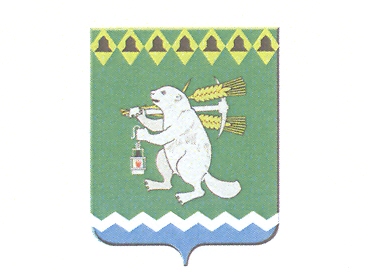 ПРОЕКТДума Артемовского городского округаVI созыва15  заседание       РЕШЕНИЕОт    27 апреля 2017 года                                             			           №_____О повестке     заседания Думы Артемовского городского округаВ соответствии со статьей 10 Регламента Думы Артемовского городского округа, принятого решением Думы от 29 июня 2010 года   № 867,Дума Артемовского городского округа РЕШИЛА:Утвердить повестку    заседания  Думы Артемовского городского округа:	1.Об исполнении пункта 2 решения Думы Артемовского городского округа от 27.12.2016 № 72 «О рассмотрении информации Артемовской городской прокуратуры в порядке статьи 4  Федерального закона от 17.01.1992 № 2202-1 «О прокуратуре Российской Федерации» по обращениям жителей домов, расположенных по ул. Малышева, Западная в г. Артемовском,  об отсутствии  сооружений по отводу паводковых (талых), сточных и ливневых вод»Докладывает В.С.Арсенов, председатель постоянной комиссии по жилищно-коммунальному хозяйству.О ходе исполнения решения Думы Артемовского городского округа от 27.12.2016 № 69 «О признании депутатского обращения Котловой Е.И.,  депутата Думы Артемовского городского округа  по одномандатному  избирательному округу № 1,  по вопросу  о ремонте дома, депутатским запросом.Докладывает Александр Михайлович Шарафиев, председатель постоянной комиссии по вопросам местного самоуправления, нормотворчеству и регламента.Содокладчик: Александр Иванович Миронов, заместитель главы Администрации Артемовского городского округа по городскому хозяйству и строительству.         3. О внесении изменений в  Программу управления  муниципальной собственностью Артемовского городского округа на 2016-2018 годы.Докладывает В.А.Юсупова, председатель Комитета по управлению муниципальным имуществом Артемовского городского округа.	4. Об организации отдыха, оздоровления и занятости детей Артемовского городского округа в 2017 году.Докладывает Н.В.Багдасарян, начальник Управления образования Артемовского городского округа	5. О состоянии питьевого водоснабжения на территории Артемовского городского округа(в том числе в п. Красногвардейском).Докладывает А.М.Королев, директор МБУ Артемовского городского округа «Жилкомстрой»;	6. О деятельности ГБУЗ СО «Артемовская ЦРБ» по оказанию населению медицинских услуг.Докладывает А.В.Карташов главный врач ГБЗУ СО «Артемовская ЦРБ».	7. О предоставлении земельных участков для индивидуального жилищного строительства в 2016 году и планы на 2017 год.Докладывает 	8. Закрепление за  Комитетом по физкультуре и спорту Администрации Артемовского городского округа  Дворовых  кортов дворовых кортов.9. О ходе исполнения решения Думы Артемовского городского округа от 27.12.2016 № 67 «О признании депутатского обращения Котловой Е.И.,  депутата Думы Артемовского городского округа  по одномандатному  избирательному округу № 1 по вопросам благоустройства и освещения дворовой территории д.13  ул.Энгельса, депутатским запросом».Докладывает Александр Михайлович Шарафиев, председатель постоянной комиссии по вопросам местного самоуправления, нормотворчеству и регламента.Содокладчики: Александр Иванович Миронов, заместитель главы Администрации Артемовского городского округа по городскому хозяйству и строительству.	10. Об утверждении отчета об исполнении Программы приватизации муниципального имущества Артемовского городского округа на 2016-2018 годы, за 2016 год.Докладывает Юсупова Валентина Александровна, председатель Комитета по управлению муниципальным имуществом Артемовского городского округа.	11. Об утверждении отчета об исполнении Программы управления собственностью Артемовского городского округа за 2016 год.Докладывает Юсупова Валентина Александровна, председатель Комитета по управлению муниципальным имуществом Артемовского городского округа.Содокладчики: Багдасарян Наталья Валентиновна, начальник Управления;Поляков Александр Владимирович, начальник Управления городского хозяйства Администрации Артемовского городского округа.
	12. О внесении изменений и дополнений в Программу приватизации муниципального имущества Артемовского городского округа на 2016-2018 годы.Докладывает Юсупова Валентина Александровна, председатель Комитета по управлению муниципальным имуществом Артемовского городского округа.	13. О награждении  Почетной   грамотой  Думы Артемовского городского округа Дудко И.В., инспектора счетной палаты Артемовского городского округаДокладывает Александр Михайлович Шарафиев, председатель постоянной комиссии по вопросам местного самоуправления, нормотворчеству и регламента.14. О  внесении изменений в Положение о Финансовом управлении Администрации Артемовского городского округа, утвержденное решением Думы Артемовского городского округа от 26.02.2015 № 625.Докладывает  О.Г. Бачурина, начальник Финансового управления Администрации Артемовского городского округа	15. Информация Счетной палаты Артемовского городского округа о результатах проверки законности использования средств бюджета Артемовского городского округа на содержание высшего должностного лица – главы Артемовского городского округа, за период исполнения полномочий главы 2011-2016гг.)Докладывает Елена Александровна Курьина, председатель Счетной палаты Артемовского городского округа
Председатель Думы Артемовского городского округа		             К.М.Трофимов
